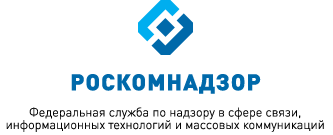 МОНИТОРИНГ ИЗМЕНЕНИЙ ОТРАСЛЕВОГО ЗАКОНОДАТЕЛЬСТВА ЗА ПЕРИОД С 01.12.2018 ПО 01.01.2019(подготовлен Правовым управлением Роскомнадзора) выпуск 69ВКЛЮЧАЕТ В СЕБЯ:Акты по основным направлениям деятельности РоскомнадзораАдминистративная реформаВопросы государственной гражданской службыГосударственные закупкиНормативные правовые акты, регулирующие особенностиправового режима в Республике Крым и г. СевастополеПрочие нормативные правовые акты и документыСудебная практика   Декабрь 2018     АКТЫ ПО ОСНОВНЫМ ВИДАМ ДЕЯТЕЛЬНОСТИ РОСКОМНАДЗОРАФедеральный закон от 27 декабря 2018 г. № 534-ФЗ
«О внесении изменения в Закон Российской Федерации «О средствах массовой информации»          С 1 сентября 2019 г. устанавливаются гарантии для журналистов, работающих в районах боевых действий, вооруженных конфликтов и в иных опасных условиях.Необходимо письменное согласие журналиста на выполнение поручения редакции в особых условиях. Его должны обеспечить средствами индивидуальной защиты с опознавательным знаком «Пресса» («Press»). При причинении вреда жизни или здоровью сотрудника редакции в процессе выполнения им поручения редакции в особых условиях редакция обязана выплатить единовременную компенсацию. В случае гибели журналиста предусмотрена компенсация в размере не менее 2 млн. руб. Федеральный закон от 27 декабря 2018 г. № 529-ФЗ
«О внесении изменений в статью 46 Федерального закона «О связи»Граждане, которые проживают в отдаленных регионах и не могут подключиться к эфирному наземному цифровому вещанию, будут бесплатно просматривать общедоступные теле- и радиоканалы через спутник. Операторы спутникового вещания не вправе отказывать в заключении договоров о доступе к своим сетям связи. Гражданам нужно будет купить у таких операторов специальное оборудование. Определены условия заключения договора и внесения разовой платы за подключение.В  сети «Интернет» будет размещаться перечень населенных пунктов, расположенных вне зоны охвата цифрового наземного вещания, с указанием операторов спутниковой связи.Федеральный закон вступает в силу со дня его официального опубликования.Федеральный закон от 27 декабря 2018 г. № 527-ФЗ
«О внесении изменений в статьи 46 и 54 Федерального закона «О связи» С 1 июня 2019 г. национальный и внутрисетевой роуминг отменяется.Операторы мобильной связи в своей сети должны устанавливать  одинаковые условия оказания услуг каждому абоненту, независимо от того, в каком регионе России он находится.Отменяется плата за входящие вызовы, кроме случаев, когда вызываемый абонент находится за рубежом.Федеральный закон вступает в силу с 1 июня 2019 г.Федеральный закон от 11 декабря 2018 г. № 465-ФЗ
«О внесении изменения в статью 22 Федерального закона «О связи»Радиоэлектронные средства (РЭС) и высокочастотные устройства (ВЧУ), подлежащие регистрации, теперь должны устанавливаться по месту, указанному при регистрации, не позднее 30 дней с даты их регистрации.Ранее обязанность владельца зарегистрированных РЭС и ВЧУ установить их в определенном месте не предусматривалась. Кроме того, срок в 30 дней позволит пресечь практику «резервирования» радиочастотного спектра без цели использовать его в дальнейшем для оказания услуг связи.Федеральный закон от 18 декабря 2018 г. № 472-ФЗ
«О внесении изменений в статью 15.1 Федерального закона 
«Об информации, информационных технологиях и о защите информации» и статью 5 Федерального закона «О защите детей от информации, причиняющей вред их здоровью и развитию»Федеральным законом расширен перечень видов распространяемой в сети «Интернет» информации, признаваемой запрещённой к распространению на территории Российской Федерации во внесудебном порядке.Так, пункт 1 части 5  статьи 15.1 Федерального закона  «Об информации, информационных технологиях и о защите информации» дополнен подпунктом «ж»,  в соответствии с которым решение об ограничении доступа в досудебном порядке  принимается в отношении информации, направленной на склонение или иное вовлечение несовершеннолетних в совершение противоправных действий, представляющих угрозу для их жизни и (или) здоровья либо для жизни и (или) здоровья иных лиц.Также расширен перечень информации, запрещенной для распространения среди детей. Так, пункт 1 части 2 статьи 5 Федерального закона  «О защите детей от информации, причиняющей вред их здоровью и развитию» дополнен информацией, побуждающей детей к совершению действий,  представляющих угрозу их жизни и здоровью и направленную на склонение или иное вовлечение детей в совершение таких действий.          Кроме того, законом сокращены сроки для самостоятельного принятия провайдерами хостинга и владельцами сайтов в сети «Интернет» мер, направленных на удаление запрещённой информации, на основании направляемого Роскомнадзором уведомления.Так, на принятие предшествующих «блокировке» мер отводятся одни сутки.Федеральный закон от 27 декабря 2018 г. № 539-ФЗ
«О внесении изменения в статью 9 Федерального закона 
«Об исполнительном производстве»С 25 тыс. до 100 тыс. руб. увеличен максимальный размер задолженности, при которой взыскатель может направить исполнительный документ для удержания денежных средств в организацию или иному лицу, выплачивающему должнику заработную плату, пенсию, стипендию и иные периодические платежи.Настоящий Федеральный закон вступил в силу с  8 января 2019 г.Федеральный закон от 27 декабря 2018 г. № 521-ФЗ
«О внесении изменений в Кодекс Российской Федерации 
об административных правонарушениях»Закреплена административная ответственность за возбуждение ненависти либо вражды, за унижение человеческого достоинства по признакам пола, расы, национальности, языка, происхождения, отношения к религии и принадлежности к какой-либо социальной группе. Речь идет о действиях, совершенных публично, в т. ч. с использованием СМИ либо сети «Интернет». Административная ответственность наступает, если такие действия не содержат уголовно наказуемого деяния.Гражданам грозит штраф в размере от 10 тыс. до 20 тыс. руб., или обязательные работы на срок до 100 часов, или административный арест на срок до 15 суток. Юридических лиц будут штрафовать на сумму от 250 тыс. до 500 тыс. руб.Постановление Правительства Российской Федерации от 22 декабря 2018 г. № 1633 «О внесении изменений в приложение к перечню радиоэлектронных средств и высокочастотных устройств, подлежащих регистрации»Правительство уточнило изъятия из перечня радиоэлектронных средств и высокочастотных устройств, подлежащих регистрации.Не надо регистрировать абонентские земные станции, находящиеся в движении в рамках конкретной спутниковой сети связи и работающие через космические аппараты на геостационарной орбите в полосах радиочастот 29,5-30 ГГц и 19,7-20,2 ГГц.Расширен перечень нерегистрируемых радиомикрофонов.Список изъятий пополнили:- устройства для обнаружения и спасания пострадавших от снежных лавин;- активные медицинские имплантаты и связанное с ними дополнительное оборудование;- устройства для измерения уровней жидкостей;- локаторы (измерители) нелинейностей;- радиоэлектронные средства телемеханической системы контроля бодрствования машиниста.Постановление Правительства Российской Федерации от 22 декабря 2018 г. № 1629 «Об утверждении Правил предоставления субсидии из федерального бюджета организации, осуществляющей ведение федеральных информационных фондов, баз и банков данных, и признании утратившим силу постановления Правительства Российской Федерации от 12 июня 2017 г. № 701»Утверждены новые правила субсидирования организации, ведущей федеральные информационные фонды, базы и банки данных.Соглашение о предоставлении субсидии по-прежнему заключается между Роскомнадзором и получателем (ФГУП НТЦ «Информрегистр») по типовой форме.Субсидию можно потратить в том числе на следующие цели:- на оплату труда работников и страховые взносы;- на пособия по временной нетрудоспособности;- на оплату услуг связи, транспортных и коммунальных услуг, услуг по повышению квалификации специалистов, на налоговые платежи, на обновление правовых баз данных.Прежние правила предоставления субсидии организации, осуществляющей ведение федеральных информационных фондов, баз и банков данных, утрачивают силу.Постановление Правительства Российской Федерации от 21 декабря 2018 г. № 1612 «О внесении изменения в Правила предоставления субсидии из федерального бюджета радиочастотной службе на финансовое обеспечение затрат, связанных с выполнением возложенных на нее функций»Скорректированы правила субсидирования радиочастотной службы.         Уточнено, что в соглашении должны быть отражены условия, предусмотренные правительственными актами по вопросам казначейского сопровождения.                           АДМИНИСТРАТИВНАЯ РЕФОРМАУказ Президента Российской Федерации от 19 декабря 2018 г. № 728
«О некоторых вопросах Министерства Российской Федерации по делам гражданской обороны, чрезвычайным ситуациям и ликвидации последствий стихийных бедствий»Упразднены региональные центры по делам гражданской обороны, чрезвычайным ситуациям и ликвидации последствий стихийных бедствий МЧС России.Спасательные воинские формирования регионального подчинения переходят под непосредственное управление Министра.Изменены штатная численность и структура центрального аппарата МЧС России.Указ вступил в силу с 1 января 2019 г.              ВОПРОСЫ ГОСУДАРСТВЕННОЙ ГРАЖДАНСКОЙ СЛУЖБЫФедеральный закон от 11 декабря 2018 г. № 461-ФЗ
«О внесении изменений в статью 23 Закона Российской Федерации 
«О занятости населения в Российской Федерации и статьи 52 и 60.1 Федерального закона «О государственной гражданской службе Российской Федерации» в связи с совершенствованием механизма ротации государственных гражданских служащих»Супруги госслужащих, переведенных в порядке ротации, вправе в приоритетном порядке пройти профессиональное обучение и получить дополнительное профессиональное образование. Президент, Правительство и региональные власти могут предоставлять дополнительные гарантии ротируемым госслужащим.Руководители контрольных и надзорных территориальных органов подлежат обязательной ротации. Руководители федеральных органов власти определяют перечни иных должностей категории «руководители», по которым возможна ротация.Исключена ротация в пределах одной группы должностей. Запрещена ротация на должность с более низким окладом.Представитель нанимателя обязан в письменной форме под роспись уведомлять госслужащего о предстоящей ротации минимум за 6 месяцев до окончания действия срочного служебного контракта. Необходимо письменное согласие госслужащего на перевод в порядке ротации.Отказаться от ротации можно:- если есть заболевание, препятствующее проживанию в местности, куда планируется перевод;- если необходимо постоянно ухаживать за проживающими отдельно родственниками.Предусмотрены переходные положения по применению изменений.НОРМАТИВНЫЕ ПРАВОВЫЕ АКТЫ, РЕГУЛИРУЮЩИЕ ОСОБЕННОСТИ ПРАВОВОГО РЕЖИМА В РЕСПУБЛИКЕ КРЫМ И Г. СЕВАСТОПОЛЕФедеральный конституционный закон от 25 декабря 2018 г. № 3-ФКЗ
«О внесении изменений в статью 12.1 Федерального конституционного закона «О принятии в Российскую Федерацию Республики Крым и образовании в составе Российской Федерации новых субъектов - Республики Крым и города федерального значения Севастополя»Продлен срок, в течение которого региональными актами Крыма и Севастополя по согласованию с федеральными властями устанавливаются особенности регулирования отдельных правоотношений:- до 31 декабря 2020 г. - для градостроительных отношений;- до 1 января 2023 г. - для имущественных и земельных отношений, а также отношений в сфере кадастрового учета и государственной регистрации недвижимости.Ранее был предусмотрен единый срок, который истекал 1 января 2019 г.Изменения позволят завершить мероприятия по интеграции Крымского региона в экономическую и правовую системы России.Закон вступил в силу с 1 января 2019 г.Федеральный закон от 25 декабря 2018 г. № 485-ФЗ
«О внесении изменений в отдельные законодательные акты Российской Федерации»Основные изменения касаются функционирования свободной экономической зоны (СЭЗ) в Крыму и Севастополе.Без торгов можно будет заключить договор аренды государственного или муниципального земельного участка, расположенного в СЭЗ, для реализации договора об условиях деятельности. Отдельно урегулированы вопросы реализации участниками инвестиционных проектов. Контролировать их выполнение будут высшие исполнительные органы государственной власти Крыма и Севастополя.Федеральный закон вступает в силу со дня официального опубликования. До 1 января 2029 г. уставы международных компаний должны быть приведены в соответствие с указанными изменениями.ГОСУДАРСТВЕННЫЕ ЗАКУПКИФедеральный закон от 27 декабря 2018 г. № 518-ФЗ
«О внесении изменения в статью 93 Федерального закона 
«О контрактной системе в сфере закупок товаров, работ, услуг для обеспечения государственных и муниципальных нужд»Порядок подготовки проектов актов Президента Российской Федерации и Правительства Российской Федерации о закупках у единственного поставщика определяется правовым актом Президента Российской Федерации. Конкретизировано содержание проектов таких актов.Федеральный закон вступает в силу через 90 дней после его официального опубликования.Федеральный закон от 27 декабря 2018 г. № 512-ФЗ
«О внесении изменений в статьи 41 и 94 Федерального закона 
«О контрактной системе в сфере закупок товаров, работ, услуг для обеспечения государственных и муниципальных нужд»Результаты экспертизы в сфере госзакупок должны оформляться в виде заключения, которое подписывается экспертом или уполномоченным представителем экспертной организации. Заключение должно быть объективным, обоснованным и соответствовать российскому законодательству.За недостоверное или заведомо ложное заключение ответственность несет не только экспертная организация, но и ее уполномоченный представитель.Федеральный закон от 27 декабря 2018 г. № 510-ФЗ
«О внесении изменений в Кодекс Российской Федерации об административных правонарушениях»Введена административная ответственность за дачу заведомо ложного экспертного заключения в сфере закупок для государственных нужд.За данное правонарушение, если оно не содержит уголовно наказуемого деяния, должностным лицам грозит штраф от 30 тыс. до 50 тыс. руб. или дисквалификация на срок от 6 месяцев до 1 года; юридическим лицам - штраф от 100 тыс. до 150 тыс. руб.Федеральный закон от 27 декабря 2018 г. № 502-ФЗ
«О внесении изменений в Федеральный закон «О контрактной системе в сфере закупок товаров, работ, услуг для обеспечения государственных и муниципальных нужд»Внесены изменения в Федеральный закон от 5 апреля 2013 года № 44-ФЗ
«О контрактной системе в сфере закупок товаров, работ, услуг для обеспечения государственных и муниципальных нужд»С единственным исполнителем можно заключать контракт на изготовление бланков российских паспортов и загранпаспортов, свидетельств о государственной регистрации актов гражданского состояния, бланков временных документов, удостоверяющих личность, а также документов для въезда в страну и выезда из нее иностранцев и лиц без гражданства.Можно уменьшать обеспечение контракта с поэтапным исполнением. Правительство определит исключения. Установлены правила на случай отзыва у банка лицензии.Обеспечение заявок на участие в определении поставщиков, на участие в открытом конкурсе могут не подавать государственные и муниципальные учреждения.До 1 октября 2019 г. разрешено менять цену контракта, заключенного до 2019 г., в пределах увеличения ставки НДС до 20%.Закон вступает в силу с 1 июля 2019 г., за исключением положений, для которых установлены иные сроки.      ПРОЧИЕ НОРМАТИВНЫЕ ПРАВОВЫЕ АКТЫ И ДОКУМЕНТЫФедеральный закон от 27 декабря 2018 г. № 564-ФЗ
«О внесении изменений в статью 20 Федерального закона 
«О физической культуре и спорте в Российской Федерации»Предусмотрен единый механизм введения усиленных мер обеспечения безопасности при организации и проведении в России крупнейших международных спортивных соревнований. Президент Российской Федерации может устанавливать контролируемые и запретные зоны, ограничивать въезд и временное пребывание иностранцев, движение транспорта, приостанавливать работу опасных производств.Федеральный закон от 27 декабря 2018 г. № 561-ФЗ
«О внесении изменения в Федеральный закон «О статусе члена Совета Федерации и статусе депутата Государственной Думы Федерального Собрания Российской Федерации»Установлена ответственность членов федерального парламента за несоблюдение антикоррупционных ограничений, запретов и обязанностей. Речь идет о следующих нарушениях:- непринятие мер по предотвращению или урегулированию конфликта интересов;- подача заведомо недостоверных или неполных сведений о доходах, расходах и имуществе;- получение не предусмотренного законом вознаграждения (например, оплата развлечений, отдыха, транспортных расходов);- разглашение служебной информации.Федеральный закон от 27 декабря 2018 г. № 560-ФЗ
«О внесении изменений в статьи 2 и 26 Федерального закона 
«О государственном регулировании производства и оборота этилового спирта, алкогольной и спиртосодержащей продукции и об ограничении потребления (распития) алкогольной продукции» в части установления запрета на производство и (или) оборот порошкообразной спиртосодержащей продукции»В России запрещено производство и оборот порошкообразной алкогольной     продукции с этиловым спиртом более 0,5% объема готовой продукции,     поскольку токсиколого-гигиенические исследования такой продукции 
не проводились, нормативы безопасности, качества и идентификационные признаки отсутствуют.Федеральный закон от 27 декабря 2018 г. № 558-ФЗ
«О внесении изменений в Жилищный кодекс Российской Федерации в части упорядочения норм, регулирующих переустройство и (или) перепланировку помещений в многоквартирном доме»Местные органы власти получили контрольные полномочия в связи с переустройством или перепланировкой нежилых помещений в многоквартирном доме.Поскольку такие помещения не считаются общим имуществом, жильцы часто неправомерно их переустраивали. Надзорные органы теперь могут привлекать таких собственников к ответственности и пресекать их действия так же, как в отношении жилых помещений.В число документов, предоставляемых при проведении перепланировки, добавлен протокол общего собрания собственников, если переустройство невозможно без присоединения или использования части общего имущества. В протоколе должно быть отражено согласие всех собственников.Федеральный закон от 27 декабря 2018 г. № 537-ФЗ
«О внесении изменений в Федеральный закон «О развитии малого и среднего предпринимательства в Российской Федерации» и статью 12 Федерального закона «О микрофинансовой деятельности и микрофинансовых организациях»Внесены поправки в Законы о развитии малого и среднего предпринимательства, о микрофинансовой деятельности.Юридическое лицо (ИП) может получить микрозаем, если сумма его основного долга перед микрофинансовой организацией по всем заключенным договорам не превысит 5 млн. руб. Ранее эта планка составляла 3 млн. руб.Кроме того, уточнен порядок деятельности региональных гарантийных организаций.Федеральный закон от 27 декабря 2018 г. № 531-ФЗ
«О внесении изменений в Федеральный закон «Об арбитраже (третейском разбирательстве) в Российской Федерации» и Федеральный закон «О рекламе»Право осуществлять функции постоянно действующего арбитражного учреждения (ПДАУ) будет предоставлять Минюст России, а не Правительство Российской Федерации, как ранее. Третейские суды выводят из-под антимонопольного регулирования. Закон содержит исчерпывающий перечень документов для получения разрешения на деятельность ПДАУ.Иностранные третейские суды могут постоянно действовать в России при условии:- включения в список, утверждаемый Минюстом России;- получения рекомендации Совета по совершенствованию третейского разбирательства;- наличия специальных подразделений в России для рассмотрения внутренних споров в стране.Споры по закупкам госкомпаний могут рассматривать только ПДАУ. В сети  «Интернет» запрещена реклама третейских судов, образованных сторонами для разрешения конкретного спора.Закон вступает в силу по истечении 90 дней со дня его официального опубликования.Федеральный закон от 27 декабря 2018 г. № 511-ФЗ
«О внесении изменений в отдельные законодательные акты Российской Федерации»Росздравнадзор теперь сможет проводить контрольные закупки лекарств.Это поможет контролировать:- продажу фальсифицированных и контрафактных препаратов;- соблюдение клиниками правил оказания помощи, требований по безопасному применению и эксплуатации медицинских изделий и их утилизации;- соблюдение правил отпуска лекарственных препаратов аптеками;- интернет-торговлю.Контрольная закупка может быть проведена незамедлительно с одновременным извещением органа прокуратуры.Федеральный закон от 27 декабря 2018 г. № 507-ФЗ
«О внесении изменений в статьи 6 и 11 Федерального закона 
«О правовом положении иностранных граждан в Российской Федерации»Иностранцам, состоящим в браке с гражданами России, будут выдавать разрешения на временное проживание в том субъекте Российской Федерации, где находится место жительства их супругов.Также временно проживающим в России иностранцам разрешено менять место жительства в следующих случаях:- при их переезде к новому месту жительства супруга (супруги) - граждан России;- при получении статуса участника Госпрограммы по переселению соотечественников из-за рубежа.Федеральный закон от 27 декабря 2018 г. № 501-ФЗ
«Об уполномоченных по правам ребенка в Российской Федерации»Определены особенности правового положения, основные задачи, полномочия федерального уполномоченного по правам ребенка, а также основы правового статуса региональных уполномоченных.Федеральный уполномоченный назначается на должность Президентом Российской Федерации сроком на 5 лет. Он вправе беспрепятственно посещать:- органы власти, образовательные и медицинские организации, организации, оказывающие социальные и иные услуги детям и семьям, имеющим детей;- учреждения, исполняющие наказания, и СИЗО, в которых содержатся несовершеннолетние, беременные женщины и женщины, дети которых находятся в домах ребенка исправительных учреждений.Обращения из мест принудительного содержания не подлежат просмотру администрациями таких мест и в течение суток направляются уполномоченному.Уполномоченный вправе создать координационный совет уполномоченных по правам ребенка, назначать общественных представителей.Регионы вводят должности региональных уполномоченных по своему усмотрению. Конкретные кандидатуры согласовываются с федеральным уполномоченным.Закон вступает в силу со дня  официального опубликования.Федеральный закон от 27 декабря 2018 г. № 498-ФЗ
«Об ответственном обращении с животными и о внесении изменений в отдельные законодательные акты Российской Федерации»Закон определяет условия обращения с животными, обязанности и ответственность владельцев. 
           Запрещено:- проводить бои животных;- призывать к жестокому обращению с ними;- использовать домашних животных в предпринимательской деятельности;- проводить зрелищные мероприятия, влекущие нанесение им травм и увечий, их умерщвление;- избавляться от питомца без передачи его новому владельцу или помещения в приют.Использовать животных в культурно-зрелищных целях можно будет в местах их содержания, в специальных зданиях, сооружениях или на обособленных территориях. Ограничена деятельность контактных зоопарков.Отдельные нормы закона посвящены содержанию собак, определению потенциально опасных пород, обращению со служебными животными.Установлены требования к приютам для животных, к обращению с животными без владельцев.Введено лицензирование деятельности по содержанию и использованию животных в зоопарках, зоосадах, цирках, зоотеатрах, дельфинариях, океанариумах. Лицензию нужно будет получить до 2022 г.Правительство Российской Федерации утвердит перечень животных, запрещенных к содержанию. Если они приобретены до 1 января 2020 г., то могут находиться на содержании владельцев до наступления естественной смерти.Федеральный закон вступает в силу со дня официального опубликования, за исключением отдельных положений.	Федеральный закон от 25 декабря 2018 г. № 495-ФЗ «О внесении изменения в Федеральный закон «О введении в действие части третьей Гражданского кодекса Российской Федерации»Гражданский кодекс Российской Федерации предусматривает особые правила наследования для нетрудоспособных лиц. Например, дети, супруги, родители и иждивенцы наследодателя, относящиеся к данной категории, наследуют независимо от содержания завещания не менее половины доли, которая причиталась бы каждому из них при наследовании по закону (так называемая обязательная доля). Нетрудоспособными лицами считаются, в том числе, пенсионеры.В связи с повышением пенсионного возраста особый порядок наследования решено сохранить за женщинами и мужчинами, достигшими 55 и 60 лет соответственно.Федеральный закон вступил в силу с 1 января 2019 г.Федеральный закон от 25 декабря 2018 г. № 493-ФЗ «О внесении изменений в отдельные законодательные акты Российской Федерации о налогах и сборах»Согласно поправкам передача имущества и (или) имущественных прав по соглашениям о государственно-частном, муниципально-частном партнерстве реализацией товаров, работ и услуг не признается.Налоговые долги будут списывать, если суд возвратил заявление о признании должника банкротом или прекратил производство по делу о банкротстве из-за отсутствия средств на судебные расходы.От НДС освобождаются:- медицинские услуги иностранных юридических лиц и индивидуальных предпринимателей, которые работают в международном медицинском кластере;- услуги, оказываемые при международных воздушных перевозках непосредственно в международных аэропортах России (по перечню Правительства Российской Федерации).Ранее от НДС освобождались услуги по обслуживанию воздушных судов, которые определены Правительством Российской Федерации и оказываются непосредственно в аэропортах и воздушном пространстве России. Теперь от НДС освобождаются только услуги по аэронавигационному обслуживанию.От налога на прибыль освобождаются некоторые виды дивидендов, получаемых от иностранных компаний.Поправки вступают в силу со дня официального опубликования, за исключением отдельных положений, для которых предусмотрен иной срок.Федеральный закон от 25 декабря 2018 г. № 487-ФЗ
«О внесении изменения в статью 25.1 Федерального закона «О развитии малого и среднего предпринимательства в Российской Федерации»Корпорация развития  малого и среднего предпринимательства (МСП) выдает независимые гарантии, чтобы обеспечить предпринимателей кредитами.                            
         Указано, что для исполнения обязательств по ним Корпорация с 2019 по 2029 г. включительно будет получать господдержку.Федеральный закон от 25 декабря 2018 г. № 481-ФЗ
«О внесении изменения в статью 1 Федерального закона 
«О минимальном размере оплаты труда»С 1 января 2019 г. текущий размер МРОТ (11 163 руб.) увеличен на 117 руб.Федеральный закон от 25 декабря 2018 г. № 480-ФЗ
«О внесении изменений в Федеральный закон «О защите прав юридических лиц и индивидуальных предпринимателей при осуществлении государственного контроля (надзора) и муниципального контроля» и статью 35 Федерального закона «О водоснабжении и водоотведении»В 2019-2020 гг. в отношении субъектов малого бизнеса плановые проверки можно проводить только в следующих случаях:- в рамках государственного контроля установлены категории риска, классы (категории) опасности;- деятельность связана со здравоохранением, образованием, социальной сферой, теплоснабжением, электроэнергетикой, энергосбережением;- в течение предыдущих 3 лет были совершены грубые правонарушения;- речь идет о лицензируемых видах деятельности;- плановые проверки проводятся в рамках контроля работы аудиторских организаций, в рамках федерального государственного пробирного надзора, госнадзора за радиационной безопасностью, за защитой государственной тайны, за использованием атомной энергии.Все остальные виды плановых проверок малого бизнеса запрещены с 1 января 2019 г. по 31 декабря 2020 г.Отменены плановые проверки в рамках федерального государственного контроля за тарифами в сфере водоснабжения и водоотведения. Обязательные плановые проверки сохранены только в рамках регионального госконтроля.Федеральный закон от 27 декабря 2018 г. № 557-ФЗ
«О внесении изменения в статью 20.2 Кодекса Российской Федерации об административных правонарушениях»Введена административная ответственность за вовлечение несовершеннолетнего в несанкционированные собрания, митинги, демонстрации, шествия или пикетирования.Гражданам грозит штраф от 30 тыс. до 50 тыс. руб. Альтернатива - обязательные работы от 20 до 100 часов или арест до 15 суток. Штраф для должностных лиц варьируется в пределах от 50 тыс. до 100 тыс. руб., для организаций - от 250 тыс. до 500 тыс. руб.Федеральный закон от 27 декабря 2018 г. № 513-ФЗ
«О внесении изменений в статьи 31.8 и 32.2 Кодекса Российской Федерации об административных правонарушениях»Предусмотрена возможность восстановить 20-дневный срок для уплаты административного штрафа за отдельные нарушения ПДД с 50%-й скидкой.Речь идет о случаях, когда копия постановления о назначении штрафа, направленная заказным письмом, поступила адресату после истечения 20 дней со дня вынесения. Закон дает возможность восстановить указанный срок по ходатайству лица, привлеченного к административной ответственности. Определение об отклонении указанного ходатайства может быть обжаловано.Тем самым реализована правовая позиция Конституционного Суда Российской Федерации (постановление от 4 декабря 2017 г. № 35-П), который признал положение, исключающее возможность восстановления срока, неконституционным.Федеральный закон от 27 декабря 2018 г. № 520-ФЗ
«О внесении изменений в Уголовный кодекс Российской Федерации и статью 151 Уголовно-процессуального кодекса Российской Федерации»Введена уголовная ответственность за заведомо ложное экспертное заключение в сфере закупок по  Федеральному закону от 5 апреля 2013 года № 44-ФЗ «О контрактной системе в сфере закупок товаров, работ, услуг для обеспечения государственных и муниципальных нужд».Строгость наказания зависит от того, какие последствия наступили:- причинен крупный ущерб;- по неосторожности причинен тяжкий вред здоровью или умер человек;- заведомо ложное экспертное заключение повлекло по неосторожности смерть 2 и более лиц.Предварительное следствие по таким уголовным делам ведут следователи Следственного комитета Российской Федерации.Указ Президента Российской Федерации от 13 декабря 2018 г. № 716
«О внесении изменения в перечень федеральных округов, утвержденный Указом Президента Российской Федерации от 13 мая 2000 г. № 849»Президент Российской Федерации перенес центр Дальневосточного федерального округа из Хабаровска во Владивосток.Указ вступает в силу со дня его подписания.Постановление Правительства Российской Федерации от 19 декабря 2018 г. № 1592 «О признании утратившим силу постановления Правительства Российской Федерации от 24 марта 2006 г. № 160»Утратило силу постановление Правительства Российской Федерации 
о нормативах частоты сбора из почтовых ящиков письменной корреспонденции, ее перевозки, доставки, обмена и контрольных сроках ее пересылки. Эти нормативы и сроки теперь устанавливает Минкомсвязь России.СУДЕБНАЯ ПРАКТИКАПостановление Суда по интеллектуальным правам от 6 декабря 2018 г. № С01-1020/2018 по делу № А49-10974/2017. Суд оставил без изменения вынесенный ранее судебный акт нижестоящей инстанции по делу о понуждении к изменению фирменного наименования, поскольку использование ответчиком в своем фирменном наименовании спорного слова не нарушает каких-либо прав Международного олимпийского комитета и (или) Международного паралимпийского комитета и не порождает обязанности общества заключать с названными организациями соответствующие договорыНалоговая инспекция требовала, чтобы ООО исключило из фирменного наименования слово «Олимп». Она считала, что этот элемент относится к олимпийской символике. Использовать ее можно только по договору с Международным олимпийским комитетом (МОК) или уполномоченными им организациями. У общества такого договора нет. Суд по интеллектуальным правам согласился с апелляционной инстанцией, которая опровергла эти доводы и отказала инспекции.Инспекция не доказала, что «Олимп» вызывает стойкую ассоциацию с олимпиадой. Это слово относится к географическим названиям и древнегреческой мифологии. С учетом этого общество не нарушает права МОК и не обязано заключать с ним договор на использование олимпийской символики.Постановление Суда по интеллектуальным правам от 5 декабря 2018 г. № С01-699/2018 по делу № А55-21752/2017.  Принятые по делу судебные акты подлежат отмене с направлением дела на новое рассмотрение в суд первой инстанции, поскольку выводы, содержащиеся в судебных актах, не соответствуют фактическим обстоятельствам дела и имеющимся в деле доказательствам«Невская косметика» требовала компенсацию с «Проктер энд Гэмбл-Новомосковск» - производителя стирального порошка «Tide детский». Она указывала, что упаковка этого товара сходна с серией ее товарных знаков, используемых в линейках продукции «Детская», «Солнышко» и «Ушастый нянь». Ответчик применил тот же основной цвет - желтый. Схожи и графические элементы, включая оформление слова «детский». В иске отказали, но Суд по интеллектуальным правам направил дело на новое рассмотрение.Предыдущие инстанции не увидели сходства. Между тем они неправильно подошли к оценке. Нужно было сравнить товарные знаки непосредственно с обозначениями на упаковке. Следовало учесть, что товары, для которых ответчик ее использует, идентичны тем, для которых зарегистрированы знаки. Кроме того, суды не оценили представленные истцом результаты соцопросов.В то же время Суд по интеллектуальным правам отклонил доводы «Невской косметики» по поводу цвета упаковки. Цвет можно зарегистрировать в качестве товарного знака, если он приобрел различительную способность. В данном же деле товарные знаки не предоставляют правовую охрану цвету как таковому. Поэтому использование ответчиком желтого цвета на нарушает права истца.Предоставленный материал был подготовлен с использованием информации из электронной нормативно-правовой базы «ГАРАНТ».